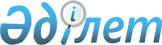 Об областном бюджете на 2015-2017 годы
					
			С истёкшим сроком
			
			
		
					Решение Кызылординского областного маслихата от 12 декабря 2014 года № 236. Зарегистрировано Департаментом юстиции Кызылординской области 2014 года 24 декабря 2014 года № 4823. Прекращено действие в связи с истечением срока      В соответствии с пунктом 2 статьи 75 кодекса Республики Казахстан от 4 декабря 2008 года № 95-IV "Бюджетный кодекс Республики Казахстан", подпунктом 1) пункта 1 статьи 6 Закона Республики Казахстан от 23 января 2001 года № 148 "О местном государственном управлении и самоуправлении в Республике Казахстан" Кызылординский областной маслихат РЕШИЛ:

      1. Утвердить областной бюджет на 2015-2017 годы согласно приложениям 1, 2 и 3, в том числе на 2015 год в следующих объемах:

      1) доходы –138 708 002,8 тысяч тенге, в том числе:

      налоговые поступления – 3 292 231,3 тысяч тенге;

      неналоговые поступления – 2 149 086,9 тысяч тенге; 

      поступления от продажи основного капитала – 9 171,0 тысяч тенге;

      поступления трансфертов – 133 257 513,6 тысяч тенге;

      2) затраты –138 973 578,7 тысяч тенге;

      3) чистое бюджетное кредитование – 4 301 624,5 тысяч тенге;

      бюджетные кредиты – 5 597 343 тысяч тенге;

      погашение бюджетных кредитов – 1 295 718,5 тысяч тенге;

      4) сальдо по операциям с финансовыми активами – 1 441 090,0 тысяч тенге;

      приобретение финансовых активов – 1 441 090,0 тысяч тенге;

      поступления от продажи финансовых активов государства – 0;

      5) дефицит (профицит) бюджета – -6 008 290,4 тысяч тенге;

      6) финансирование дефицита (использование профицита) бюджета – 6 008 290,4 тысяч тенге.

      Сноска. Пункт 1 - в редакции решения Кызылординского областного маслихата от 23.11.2015 № 313 (вводится в действие с 01.01.2015 и подлежит официальному опубликованию).

      2. Определить нормативы распределения доходов в областной бюджет на 2015 год с бюджетов районов и города Кызылорды в следующих размерах:

      1) индивидуальный подоходный налог с бюджетов районов (кроме Сырдарьинского района) – 0%, с бюджета города Кызылорды – 21,1%;

      2) социальный налог с бюджетов районов и города Кызылорды (кроме Сырдарьинского района) – 10%;

      3) индивидуальный подоходный и социальный налоги с бюджета Сырдарьинского района – 100%.

      3. Предусмотреть в областном бюджете на 2015 год объемы субвенций, передаваемых из областного бюджета в районные бюджеты в сумме 29 461 485 тысяч тенге, в том числе:

      4. Распределение и (или) порядок использования целевых текущих трансфертов бюджетам районов и города Кызылорды на 2015 год определяются решениями местных исполнительных органов на:

      1) образование;

      2) единовременную материальную помощь на оздоровление участникам и инвалидам Великой Отечественной войны, вдовам воинов, погибшим в годы Великой Отечественной войны, не вступившим в повторный брак, бывшим несовершеннолетним узникам концлагерей, созданных в период Второй Мировой войны, лицам, награжденным орденами и медалями бывшего СССР за самоотверженный труд и безупречное выполнение воинских обязанностей в тылу в годы Великой Отечественной войны;

      3) социальную поддержку лицам, проработавшим (прослужившим) не менее 6 месяцев в тылу в годы Великой Отечественной войны;

      4) оказание социальной помощи для обучения студентов из числа семей социально-уязвимых слоев населения по востребованным в регионе специальностям;

      5) социальную помощь для больных туберкулезом, находящихся на поддерживающем этапе лечения;

      6) социальную помощь для детей, больных лейкозом и анемией;

      7) софинансирование на реализацию Плана мероприятий по обеспечению прав и улучшению качества жизни инвалидов; 

      8) содержание и капитальный ремонт объектов культуры;

      9) содержание спортивных школ в связи с их передачей на районный уровень;

      10) развитие массового спорта;

      11) компенсацию проезда на городском общественном автотранспорте студентам и учащимся высших, среднеспециальных учебных заведений и профессиональных лицеев из малообеспеченных семей, обучающимся на дневном отделении;

      12) капитальный и средний ремонт транспортной инфраструктуры;

      13) благоустройство населенных пуктов;

      14) на укрепление материально-технической базы ветеринарных пунктов;

      15) компенсацию потерь в связи с невыполнением годового прогноза поступлений доходов бюджета Кармакшинского района;

      16) компенсацию потерь в связи с невыполнением годового прогноза поступлений доходов бюджета Аральского района;

      17) увеличение штатной численности государственных служащих бюджету Кармакшинского района;

      18) увеличение тарифов на коммунальные услуги бюджету города Кызылорда в связи с реализацией проектов модернизации субъектов квазигосударственного сектора в рамках сотрудничества с Европейским Банком Реконструкции и Развития.

      Сноска. Пункт 4 с изменениями, внесенными решениями Кызылординского областного маслихата от 18.03.2015 № 259; от 10.07.2015 № 279 ; 16.09.2015 № 294 (вводится в действие с 01.01.2015 и подлежит официальному опубликованию).

      4-1. Распределение целевых текущих трансфертов за счет республиканского бюджета бюджетам районов и города Кызылорды на 2015 год определяются решениями местных исполнительных органов:

      1) на реализацию государственного образовательного заказа в дошкольных организациях образования;

      2) на повышение оплаты труда учителям, прошедшим повышение квалификации по трехуровневой системе;

      3) на выплату государственной адресной социальной помощи;

      4) на выплату государственных пособий на детей до 18 лет;

      5) на оказание социальной защиты и помощи населению;

      6) на проведение мероприятий, посвященных семидесятилетию Победы в Великой Отечественной войне;

      7) на выплату ежемесячной надбавки за особые условия труда к должностным окладам работников государственных учреждений, не являющихся государственными служащими, а также работников государственных казенных предприятий, финансируемых из местных бюджетов;

      8) на содержание штатной численности отделов регистрации актов гражданского состояния;

      9) на обеспечение деятельности организаций образования города Байконыр с казахским языком обучения;

      10) на содержание подразделений местных исполнительных органов агропромышленного комплекса;

      11) на поддержку использования возобновляемых источников энергии.

      Сноска. Решение дополнено пунктом 4-1 в соответствии с решением Кызылординского областного маслихата от 18.03.2015 N 259 (вступает в силу с 01.01.2015 и подлежит официальному опубликованию).

      5. Распределение и (или) порядок использования целевых трансфертов на развитие бюджетам районов и города Кызылорды на 2015 год определяются решениями местных исполнительных органов на:

      1) развитие коммунального хозяйства;

      2) развитие системы водоснабжения в сельских населенных пунктах;

      3) развитие транспортной инфраструктуры;

      4) на проектирование и (или) строительство, реконструкцию жилья коммунального жилищного фонда;

      5) на проектирование, развитие и (или) обустройство инженерно-коммуникационной инфраструктуры;

      6) строительство полигона твердо-бытовых отходов и скотомогильников;

      7) увеличение уставного капитала субъектов квазигосударственного сектора в рамках содействия устойчивому развитию и росту бюджета города Кызылорда.

      Сноска. Пункт 5 с изменениями, внесенными решениями Кызылординского областного маслихата от 18.03.2015 № 259; от 10.07.2015 № 279; 16.09.2015 № 294 (вводится в действие с 01.01.2015 и подлежит официальному опубликованию).

      5-1. Распределение целевых трансфертов на развитие за счет республиканского бюджета бюджетам районов и города Кызылорды на 2015 год определяются решениями местных исполнительных органов:

      1) на развитие коммунального хозяйства;

      2) на развитие системы водоснабжения и водоотведения;

      3) на развитие системы водоснабжения и водоотведения в сельских населенных пунктах;

      4) на развитие транспортной инфраструктуры;

      5) на проектирование и (или) строительство, реконструкцию жилья коммунального жилищного фонда;

      6) на проектирование, развитие и (или) обустройство инженерно-коммуникационной инфраструктуры;

      7) на увеличение уставных капиталов специализированных уполномоченных организаций.

      Сноска. Решение дополнено пунктом 5-1 в соответствии с решением Кызылординского областного маслихата от 18.03.2015 N 259 (вступает в силу с 01.01.2015 и подлежит официальному опубликованию).

      5-2. Распределение бюджетных кредитов за счет республиканского бюджета бюджетам районов и города Кызылорды на 2015 год определяется решениями местных исполнительных органов:

      1) на проектирование и (или) строительство жилья;

      2) для реализации мер социальной поддержки специалистов;

      3) на реконструкцию и строительство систем тепло-, водоснабжения и водоотведения.

      Сноска. Решение дополнено пунктом 5-2 в соответствии с решением Кызылординского областного маслихата от 18.03.2015 N 259 (вступает в силу с 01.01.2015 и подлежит официальному опубликованию).

      6. Предусмотреть в областном бюджете на 2015 год объемы бюджетных изъятий из бюджета города Кызылорды в сумме 2 091 682 тысяч тенге.

      7. Предусмотреть в областном бюджете на 2015 год поступления трансфертов из бюджетов Аральского, Сырдарьинского, Шиелийского и Жанакорганского районов в сумме 37 586 тысяч тенге, в связи с передачей расходов на содержание автомобильных дорог из районной коммунальной собственности в областную.

      7-1. Исключить предусмотренные в областном бюджете на 2015 год целевые текущие трансферты и целевые трансферты на развитие бюджета Сырдарьинского района с последующим выделением средств на их покрытие из районного бюджета.

      Сноска. Решение дополнено пунктом 7-1 в соответствии с решением Кызылординского областного маслихата от 10.07.2015 N 279 (вводится в действие с 01.01.2015 и подлежит официальному опубликованию).

      7-2. Исключить предусмотренные в областном бюджете на 2015 год целевые текущие трансферты и целевые трансферты на развитие бюджета Жанакорганского района в сумме 203 300 тысяч тенге. Акиму Жанакорганского района необходимо покрыть данные расходы из районного бюджета.

      Сноска. Решение дополнено пунктом 7-2 в соответствии с решением Кызылординского областного маслихата от 16.09.2015 N 294 (вводится в действие с 01.01.2015 и подлежит официальному опубликованию).

      7-3. Акиму Шиелийского района предусмотреть поступившие целевые трансферты на содержание переданных социальных объектов от акционерного общества "Национальная Атомная Компания "Казатомпром".

      Сноска. Решение дополнено пунктом 7-3 в соответствии с решением Кызылординского областного маслихата от 23.11.2015 № 313 (вводится в действие с 01.01.2015 и подлежит официальному опубликованию).

      8. Утвердить резерв местного исполнительного органа области на 2015 год в сумме 170 423 тысяч тенге.

      Сноска. Пункт 8 - в редакции решения Кызылординского областного маслихата от 16.09.2015 N 294 (вводится в действие с 01.01.2015 и подлежит официальному опубликованию).

      9. Утвердить лимит долга местного исполнительного органа области на 2015 год в сумме 17 412 149 тысяч тенге.

      10. Утвердить перечень местных бюджетных программ, не подлежащих секвестру в процессе исполнения местных бюджетов на 2015 год, согласно приложения 4.

      11. Настоящее решение вступает в силу с 1 января 2015 года и подлежит официальному опубликованию.

 Областной бюджет на 2015 год      Сноска. Приложение 1 - в редакции решения Кызылординского областного маслихата от 23.11.2015 № 313 (вводится в действие с 01.01.2015 и подлежит официальному опубликованию).

 Областной бюджет на 2016 год Областной бюджет на 2017 год Перечень местных бюджетных программ, не подлежащих секвестру в процессе исполнения местных бюджетов на 2015 год
					© 2012. РГП на ПХВ «Институт законодательства и правовой информации Республики Казахстан» Министерства юстиции Республики Казахстан
				Аральский район

5 499 236 тысяч тенге;

Казалинский район

6 078 880 тысяч тенге;

Кармакшинский район

4 068 684 тысяч тенге;

Жалагашский район

2 598 401 тысяч тенге;

Сырдарьинский район

1 148 985 тысяч тенге;

Шиелийский район

5 074 093 тысяч тенге;

Жанакорганский район

4 993 206 тысяч тенге.


      Председатель 33 сессии

      Кызылординского

      областного маслихата

К. Бисенов

      Исполняющий обязанности

      секретаря Кызылординского

      областного маслихата

Н. Ерманов
Приложение 1
к решению 33 сессии
Кызылординского областного маслихата
от "12" декабря 2014 года № 236Категория

Категория

Категория

Категория

Сумма, 

тысяч тенге

Класс

Класс

Класс

Сумма, 

тысяч тенге

Подкласс

Подкласс

Сумма, 

тысяч тенге

Наименование

Сумма, 

тысяч тенге

1. Доходы

138 708 002,8

1

Налоговые поступления

3 292 231,3

01

Подоходный налог

1 811 028,0

2

Индивидуальный подоходный налог

1 811 028,0

03

Социальный налог

1 071 893,0

1

Социальный налог

1 071 893,0

05

Внутренние налоги на товары, работы и услуги

409 310,3

3

Поступления за использование природных и других ресурсов

409 310,3

2

Неналоговые поступления

2 149 086,9

01

Доходы от государственной собственности

209 242,7

1

Поступления части чистого дохода государственных предприятий

11 000,0

5

Доходы от аренды имущества, находящегося в государственной собственности

18 370,7

6

Вознаграждения за размещение бюджетных средств на банковских счетах

3 410,0

7

Вознаграждения по кредитам, выданным из государственного бюджета

176 462,0

02

Поступления от реализации товаров (работ, услуг) государственными учреждениями, финансируемыми из государственного бюджета

5,0

1

Поступления от реализации товаров (работ, услуг) государственными учреждениями, финансируемыми из государственного бюджета

5,0

03

Поступления денег от проведения государственных закупок, организуемых государственными учреждениями, финансируемыми из государственного бюджета

2 087,2

1

Поступления денег от проведения государственных закупок, организуемых государственными учреждениями, финансируемыми из государственного бюджета

2 087,2

04

Штрафы, пени, санкции, взыскания, налагаемые государственными учреждениями, финансируемыми из государственного бюджета, а также содержащимися и финансируемыми из бюджета (сметы расходов) Национального Банка Республики Казахстан

632 340,5

1

Штрафы, пени, санкции, взыскания, налагаемые государственными учреждениями, финансируемыми из государственного бюджета, а также содержащимися и финансируемыми из бюджета (сметы расходов) Национального Банка Республики Казахстан, за исключением поступлений от организаций нефтяного сектора

632 340,5

06

Прочие неналоговые поступления

1 305 411,5

1

Прочие неналоговые поступления

1 305 411,5

3

Поступления от продажи основного капитала

9 171,0

01

Продажа государственного имущества, закрепленного за государственными учреждениями

9 171,0

1

Продажа государственного имущества, закрепленного за государственными учреждениями

9 171,0

4

Поступления трансфертов 

133 257 513,6

01

Трансферты из нижестоящих органов государственного управления

2 726 782,6

2

Трансферты из районных (городских) бюджетов

2 726 782,6

02

Трансферты из вышестоящих органов государственного управления

130 530 731,0

1

Трансферты из республиканского бюджета

130 530 731,0

Функциональная группа

Функциональная группа

Функциональная группа

Функциональная группа

Администратор бюджетных программ

Администратор бюджетных программ

Администратор бюджетных программ

Бюджетная программа

Бюджетная программа

Наименование

1. Затраты

138 973 578,7

01

Государственные услуги общего характера

2 632 290,0

110

Аппарат маслихата области

41 336,0

001

Услуги по обеспечению деятельности маслихата области

40 316,0

003

Капитальные расходы государственного органа

1 020,0

120

Аппарат акима области

1 453 017,0

001

Услуги по обеспечению деятельности акима области

1 213 581,0

004

Капитальные расходы государственного органа

62 973,0

007

Капитальные расходы подведомственных государственных учреждений и организаций

56 532,0

009

Обеспечение и проведение выборов акимов городов районного значения, сел, поселков, сельских округов

20 437,0

013

Обеспечение деятельности Ассамблеи народа Казахстана области

99 193,0

113

Целевые текущие трансферты из местных бюджетов

301,0

257

Управление финансов области

469 063,0

001

Услуги по реализации государственной политики в области исполнения местного бюджета и управления коммунальной собственностью области 

92 037,0

009

Приватизация, управление коммунальным имуществом, постприватизационная деятельность и регулирование споров, связанных с этим

1 646,0

113

Целевые текущие трансферты из местных бюджетов

375 380,0

258

Управление экономики и бюджетного планирования области

112 966,0

001

Услуги по реализации государственной политики в области формирования и развития экономической политики, системы государственного планирования 

109 131,0

005

Капитальные расходы государственного органа

83,0

061

Экспертиза и оценка документации по вопросам бюджетных инвестиций и концессии, проведение оценки реализации бюджетных инвестиций

3 752,0

263

Управление внутренней политики области

115 676,0

078

Изучение и анализ религиозной ситуации в регионе

115 676,0

282

Ревизионная комиссия области

159 102,0

001

Услуги по обеспечению деятельности ревизионной комиссии области

159 102,0

289

Управление предпринимательства и туризма области

60 979,0

001

Услуги по реализации государственной политики на местном уровне в области развития предпринимательства и туризма 

60 979,0

718

Управление государственных закупок области

37 859,0

001

Услуги по реализации государственной политики в области государственных закупок на местном уровне

37 859,0

730

Управление по обеспечению деятельности специального представителя Президента Республики Казахстан на комплексе "Байконур" 

44 606,0

001

Услуги по обеспечению деятельности специального представителя Президента Республики Казахстан на комплексе "Байконур" 

44 606,0

288

Управление строительства, архитектуры и градостроительства области

137 686,0

061

Развитие объектов государственных органов

137 686,0

02

Оборона

820 450,6

120

Аппарат акима области

813 352,6

010

Мероприятия в рамках исполнения всеобщей воинской обязанности

23 410,6

011

Подготовка территориальной обороны и территориальная оборона областного масштаба

65 327,0

012

Мобилизационная подготовка и мобилизация областного масштаба

64 899,0

014

Предупреждение и ликвидация чрезвычайных ситуаций областного масштаба

659 716,0

287

Территориальный орган, уполномоченных органов в области чрезвычайных ситуаций природного и техногенного характера, гражданской обороны, финансируемый из областного бюджета

7 098,0

002

Капитальные расходы территориального органа и подведомственных государственных учреждений

7 098,0

03

Общественный порядок, безопасность, правовая, судебная, уголовно-исполнительная деятельность

5 683 149,0

120

Аппарат акима области

22 154,0

015

Целевые текущие трансферты бюджетам районов (городов областного значения) на содержание штатной численности отделов регистрации актов гражданского состояния

22 154,0

252

Исполнительный орган внутренних дел, финансируемый из областного бюджета

5 659 872,0

001

Услуги по реализации государственной политики в области обеспечения охраны общественного порядка и безопасности на территории области

4 309 239,0

003

Поощрение граждан, участвующих в охране общественного порядка

2 449,0

006

Капитальные расходы государственного органа

1 255 308,0

013

Услуги по размещению лиц, не имеющих определенного места жительства и документов

42 596,0

014

Организация содержания лиц, арестованных в административном порядке

42 007,0

015

Организация содержания служебных животных

8 273,0

288

Управление строительства, архитектуры и градостроительства области

1 123,0

053

Строительство объектов общественного порядка и безопасности

1 123,0

04

Образование

23 747 064,7

252

Исполнительный орган внутренних дел, финансируемый из областного бюджета

1 297,0

007

Повышение квалификации и переподготовка кадров

1 297,0

253

Управление здравоохранения области

364 261,0

003

Повышение квалификации и переподготовка кадров

60 830,0

043

Подготовка специалистов в организациях технического и профессионального, послесреднего образования

303 431,0

261

Управление образования области

15 025 707,1

001

Услуги по реализации государственной политики на местном уровне в области образования

125 963,0

003

Общеобразовательное обучение по специальным образовательным учебным программам

758 934,0

004

Информатизация системы образования в областных государственных учреждениях образования 

10 059,0

005

Приобретение и доставка учебников, учебно-методических комплексов для областных государственных учреждений образования

11 372,0

006

Общеобразовательное обучение одаренных детей в специализированных организациях образования

565 269,0

007

Проведение школьных олимпиад, внешкольных мероприятий и конкурсов областного масштаба

115 086,0

012

Реабилитация и социальная адаптация детей и подростков с проблемами в развитии

205 202,0

019

Присуждение грантов областным государственным учреждениям образования за высокие показатели работы

17 091,0

024

Подготовка специалистов в организациях технического и профессионального образования

2 561 610,0

025

Подготовка специалистов в организациях послесреднего образования

1 908 489,0

027

Целевые текущие трансферты бюджетам районов (городов областного значения) на реализацию государственного образовательного заказа в дошкольных организациях образования

5 165 266,0

029

Методическая работа

45 587,0

054

Целевые текущие трансферты бюджетам районов (городов областного значения) на обеспечение деятельности организаций образования города Байконур с казахским языком обучения

982 151,0

061

Целевые текущие трансферты бюджетам районов (городов областного значения) на повышение оплаты труда учителям, прошедшим повышение квалификации по трехуровневой системе

1 199 411,0

067

Капитальные расходы подведомственных государственных учреждений и организаций

98 763,0

113

Целевые текущие трансферты из местных бюджетов

1 255 454,1

285

Управление физической культуры и спорта области

1 674 315,0

006

Дополнительное образование для детей и юношества по спорту

1 420 363,0

007

Общеобразовательное обучение одаренных в спорте детей в специализированных организациях образования

253 952,0

288

Управление строительства, архитектуры и градостроительства области

6 681 484,6

011

Строительство и реконструкция объектов образования

6 681 484,6

05

Здравоохранение

30 154 120,5

253

Управление здравоохранения области

27 282 977,7

001

Услуги по реализации государственной политики на местном уровне в области здравоохранения

110 171,0

005

Производство крови, ее компонентов и препаратов для местных организаций здравоохранения

369 788,0

006

Услуги по охране материнства и детства

118 299,0

007

Пропаганда здорового образа жизни

153 765,0

008

Реализация мероприятий по профилактике и борьбе со СПИД в Республике Казахстан

15 353,0

009

Оказание медицинской помощи лицам, страдающим туберкулезом, инфекционными заболеваниями, психическими расстройствами и расстройствами поведения, в том числе связанные с употреблением психоактивных веществ

5 186 481,7

011

Оказание скорой медицинской помощи и санитарная авиация, за исключением оказываемой за счет средств республиканского бюджета и субъектами здравоохранения районного значения и села

987 165,0

013

Проведение патологоанатомического вскрытия

26 506,0

014

Обеспечение лекарственными средствами и специализированными продуктами детского и лечебного питания отдельных категорий населения на амбулаторном уровне

786 925,0

016

Обеспечение граждан бесплатным или льготным проездом за пределы населенного пункта на лечение

25 463,0

017

Приобретение тест-систем для проведения дозорного эпидемиологического надзора

1 250,0

018

Информационно-аналитические услуги в области здравоохранения

22 324,0

019

Обеспечение больных туберкулезом противотуберкулезными препаратами

429 225,0

020

Обеспечение больных диабетом противодиабетическими препаратами

174 120,0

021

Обеспечение онкогематологических больных химиопрепаратами

90 271,0

022

Обеспечение лекарственными средствами больных с хронической почечной недостаточностью, аутоиммунными, орфанными заболеваниями, иммунодефицитными состояниями, а также больных после трансплантации почек

471 527,0

026

Обеспечение факторами свертывания крови больных гемофилией

268 411,0

027

Централизованный закуп и хранение вакцин и других медицинских иммунобиологических препаратов для проведения иммунопрофилактики населения

854 557,0

029

Областные базы спецмедснабжения

24 179,0

030

Капитальные расходы государственных органов здравоохранения

783,0

033

Капитальные расходы медицинских организаций здравоохранения

700 359,0

038

Проведение скрининговых исследований в рамках гарантированного объема бесплатной медицинской помощи

178 611,0

039

Оказание медицинской помощи населению субъектами здравоохранения районного значения и села и амбулаторно-поликлинической помощи в рамках гарантированного объема бесплатной медицинской помощи

15 008 786,0

045

Обеспечение лекарственными средствами на льготных условиях отдельных категорий граждан на амбулаторном уровне лечения

305 806,0

046

Оказание медицинской помощи онкологическим больным в рамках гарантированного объема бесплатной медицинской помощи

972 852,0

288

Управление строительства, архитектуры и градостроительства области

2 871 142,8

038

Строительство и реконструкция объектов здравоохранения 

2 861 084,8

083

Строительство врачебных амбулаторий и фельдшерско-акушерских пунктов, расположенных в сельских населенных пунктах в рамках Дорожной карты занятости 2020

10 058,0

06

Социальная помощь и социальное обеспечение

3 290 048,1

256

Управление координации занятости и социальных программ области

3 000 861,0

001

Услуги по реализации государственной политики на местном уровне в области обеспечения занятости и реализации социальных программ для населения

87 522,0

002

Предоставление специальных социальных услуг для престарелых и инвалидов в медико-социальных учреждениях (организациях) общего типа

223 941,0

003

Социальная поддержка инвалидов

229 936,0

011

Оплата услуг по зачислению, выплате и доставке пособий и других социальных выплат

6,0

013

Предоставление специальных социальных услуг для инвалидов с психоневрологическими заболеваниями, в психоневрологических медико-социальных учреждениях (организациях)

472 845,0

014

Предоставление специальных социальных услуг для престарелых, инвалидов, в том числе детей-инвалидов, в реабилитационных центрах

466 943,0

015

Предоставление специальных социальных услуг для детей-инвалидов с психоневрологическими патологиями в детских психоневрологических медико-социальных учреждениях (организациях)

337 901,0

017

Целевые текущие трансферты бюджетам районов (городов областного значения) на введение стандартов специальных социальных услуг

1 342,0

018

Размещение государственного социального заказа в неправительственном секторе

154 687,0

044

Реализация миграционных мероприятий на местном уровне

4 411,0

045

Целевые текущие трансферты бюджетам районов (городов областного значения) на реализацию Плана мероприятий по обеспечению прав и улучшению качества жизни инвалидов

87 949,0

046

Реализация Плана мероприятий по обеспечению прав и улучшению качества жизни инвалидов

3 630,0

049

Целевые текущие трансферты бюджетам районов (городов областного значения) на выплату государственной адресной социальной помощи

7 318,0

050

Целевые текущие трансферты бюджетам районов (городов областного значения) на выплату государственных пособий на детей до 18 лет

63 000,0

051

Целевые текущие трансферты бюджетам районов (городов областного значения) на проведение мероприятий, посвященных семидесятилетию Победы в Великой Отечественной войне

184 856,0

052

Проведение мероприятий, посвященных семидесятилетию Победы в Великой Отечественной войне

1 958,0

053

Услуги по замене и настройке речевых процессоров к кохлеарным имплантам

30 691,0

067

Капитальные расходы подведомственных государственных учреждений и организаций

26 827,0

113

Целевые текущие трансферты из местных бюджетов

615 098,0

261

Управление образования области

182 637,0

015

Социальное обеспечение сирот, детей, оставшихся без попечения родителей

139 549,0

037

Социальная реабилитация

43 088,0

263

Управление внутренней политики области

39 136,0

077

Реализация Плана мероприятий по обеспечению прав и улучшению качества жизни инвалидов

39 136,0

268

Управление пассажирского транспорта и автомобильных дорог области

13 347,2

045

Целевые текущие трансферты бюджетам районов (городов областного значения) на реализацию Плана мероприятий по обеспечению прав и улучшению качества жизни инвалидов

13 347,2

295

Управление по контролю в сфере труда области

54 066,9

001

Услуги по реализации государственной политики в области регулирования трудовых отношений на местном уровне

53 436,9

003

Капитальные расходы государственного органа 

630,0

07

Жилищно-коммунальное хозяйство

11 713 931,9

279

Управление энергетики и жилищно-коммунального хозяйства области

6 960 051,1

001

Услуги по реализации государственной политики на местном уровне в области энергетики и жилищно-коммунального хозяйства 

72 406,0

010

Целевые трансферты на развитие бюджетам районов (городов областного значения) на развитие системы водоснабжения и водоотведения

3 617 279,0

014

Целевые трансферты на развитие бюджетам районов (городов областного значения) на развитие коммунального хозяйства

149 307,0

030

Целевые трансферты на развитие бюджетам районов (городов областного значения) на развитие системы водоснабжения и водоотведения в сельских населенных пунктах

2 588 318,0

038

Развитие коммунального хозяйства

189 758,0

113

Целевые текущие трансферты из местных бюджетов

216 606,1

114

Целевые трансферты на развитие из местных бюджетов

126 377,0

288

Управление строительства, архитектуры и градостроительства области

4 753 880,8

013

Целевые трансферты на развитие бюджетам районов (городов областного значения) на развитие коммунального хозяйства

120 771,0

014

Целевые трансферты на развитие бюджетам районов (городов областного значения) на проектирование и (или) строительство, реконструкцию жилья коммунального жилищного фонда

464 793,0

030

Развитие коммунального хозяйства

499 171,0

034

Целевые трансферты на развитие бюджетам районов (городов областного значения) на проектирование, развитие и (или) обустройство инженерно-коммуникационной инфраструктуры

3 669 145,8

08

Культура, спорт, туризм и информационное пространство

6 594 698,0

263

Управление внутренней политики области

1 085 306,0

001

Услуги по реализации государственной внутренней политики на местном уровне 

228 351,0

003

Реализация мероприятий в сфере молодежной политики

116 886,0

007

Услуги по проведению государственной информационной политики 

636 364,0

010

Развитие государственного языка и других языков народа Казахстана

16 333,0

032

Капитальные расходы подведомственных государственных учреждений и организаций

9 465,0

113

Целевые текущие трансферты из местных бюджетов

77 907,0

273

Управление культуры, архивов и документации области

1 671 342,0

001

Услуги по реализации государственной политики на местном уровне в области культуры и управления архивным делом

65 425,0

005

Поддержка культурно-досуговой работы

152 787,0

007

Обеспечение сохранности историко-культурного наследия и доступа к ним

434 072,0

008

Поддержка театрального и музыкального искусства

444 148,0

009

Обеспечение функционирования областных библиотек

123 742,0

010

Обеспечение сохранности архивного фонда

170 410,0

032

Капитальные расходы подведомственных государственных учреждений и организаций 

149 775,0

113

Целевые текущие трансферты из местных бюджетов

130 983,0

285

Управление физической культуры и спорта области

2 418 740,0

001

Услуги по реализации государственной политики на местном уровне в сфере физической культуры и спорта

167 800,0

002

Проведение спортивных соревнований на областном уровне

90 778,0

003

Подготовка и участие членов областных сборных команд по различным видам спорта на республиканских и международных спортивных соревнованиях

1 805 808,0

005

Капитальные расходы государственного органа

330,0

032

Капитальные расходы подведомственных государственных учреждений и организаций

21 427,0

113

Целевые текущие трансферты из местных бюджетов

332 597,0

289

Управление предпринимательства и туризма области

14 189,0

010

Регулирование туристской деятельности

14 189,0

288

Управление строительства, архитектуры и градостроительства области

1 405 121,0

018

Развитие объектов архивов

112 468,0

024

Развитие объектов спорта

420 034,7

027

Развитие объектов культуры

872 618,3

09

Топливно-энергетический комплекс и недропользование

1 224 123,9

279

Управление энергетики и жилищно-коммунального хозяйства области

1 224 123,9

007

Развитие теплоэнергетической системы

27 145,9

071

Развитие газотранспортной системы 

978 146,0

081

Организация и проведение поисково-разведочных работ на подземные воды для хозяйственно-питьевого водоснабжения населенных пунктов

218 832,0

10

Сельское, водное, лесное, рыбное хозяйство, особо охраняемые природные территории, охрана окружающей среды и животного мира, земельные отношения

11 295 904,0

251

Управление земельных отношений области

35 464,0

001

Услуги по реализации государственной политики в области регулирования земельных отношений на территории области

35 464,0

254

Управление природных ресурсов и регулирования природопользования области

1 235 299,0

001

Услуги по реализации государственной политики в сфере охраны окружающей среды на местном уровне

68 694,0

003

Обеспечение функционирования водохозяйственных сооружений, находящихся в коммунальной собственности

30 689,0

005

Охрана, защита, воспроизводство лесов и лесоразведение

553 019,0

006

Охрана животного мира

6 687,0

008

Мероприятия по охране окружающей среды

395 782,0

022

Развитие объектов охраны окружающей среды

158 675,0

114

Целевые трансферты на развитие из местных бюджетов

21 753,0

255

Управление сельского хозяйства области

7 585 786,0

001

Услуги по реализации государственной политики на местном уровне в сфере сельского хозяйства

108 408,0

002

Поддержка семеноводства

454 930,0

014

Субсидирование стоимости услуг по доставке воды сельскохозяйственным товаропроизводителям

474 778,0

016

Обеспечение закладки и выращивания многолетних насаждений плодово-ягодных культур и винограда

106 644,0

018

Обезвреживание пестицидов (ядохимикатов)

950,0

020

Субсидирование повышения урожайности и качества продукции растениеводства, удешевление стоимости горюче-смазочных материалов и других товарно-материальных ценностей, необходимых для проведения весенне-полевых и уборочных работ, путем субсидирования производства приоритетных культур

2 658 248,0

028

Услуги по транспортировке ветеринарных препаратов до пункта временного хранения

2 876,0

029

Мероприятия по борьбе с вредными организмами сельскохозяйственных культур

14 161,0

035

Формирование региональных стабилизационных фондов продовольственных товаров

100 456,0

041

Удешевление сельхозтоваропроизводителям стоимости гербицидов, биоагентов (энтомофагов) и биопрепаратов, предназначенных для обработки сельскохозяйственных культур в целях защиты растений

160 112,0

045

Определение сортовых и посевных качеств семенного и посадочного материала

16 478,0

046

Государственный учет и регистрация тракторов, прицепов к ним, самоходных сельскохозяйственных, мелиоративных и дорожно-строительных машин и механизмов

357,0

047

Субсидирование стоимости удобрений (за исключением органических)

867 178,0

048

Возделывание сельскохозяйственных культур в защищенном грунте

6 420,0

050

Возмещение части расходов, понесенных субъектом агропромышленного комплекса, при инвестиционных вложениях

258 385,0

051

Субсидирование в рамках страхования и гарантирования займов субъектов агропромышленного комплекса

13 569,0

052

Целевые текущие трансферты бюджетам районов (городов областного значения) на содержание подразделений местных исполнительных органов агропромышленного комплекса

54 293,0

053

Субсидирование развития племенного животноводства, повышение продуктивности и качества продукции животноводства

2 287 543,0

279

Управление энергетики и жилищно-коммунального хозяйства области

2 229 586,0

028

Целевые текущие трансферты бюджету района (города областного значения) на поддержку использования возобновляемых источников энергии

4 430,0

032

Субсидирование стоимости услуг по подаче питьевой воды из особо важных групповых и локальных систем водоснабжения, являющихся безальтернативными источниками питьевого водоснабжения

2 225 156,0

288

Управление строительства, архитектуры и градостроительства области

519,0

022

Развитие объектов охраны окружающей среды

519,0

725

Управление по контролю за использованием и охраной земель области 

35 401,0

001

Услуги по реализации государственной политики на местном уровне в сфере контроля за использованием и охраной земель 

35 401,0

731

Управление ветеринарного контроля области 

173 849,0

001

Услуги по реализации государственной политики на местном уровне в сфере ветеринарного контроля 

34 167,0

030

Централизованный закуп ветеринарных препаратов по профилактике и диагностике энзоотических болезней животных, услуг по их профилактике и диагностике, организация их хранения и транспортировки (доставки) местным исполнительным органам районов (городов областного значения)

124 934,0

113

Целевые текущие трансферты из местных бюджетов

5 970,0

114

Целевые трансферты на развитие из местных бюджетов

8 778,0

11

Промышленность, архитектурная, градостроительная и строительная деятельность

504 579,0

724

Управление государственного архитектурно-строительного контроля области

44 668,0

001

Услуги по реализации государственной политики в сфере государственного архитектурно-строительного контроля на местном уровне

44 668,0

288

Управление строительства, архитектуры и градостроительства области

459 911,0

001

Услуги по реализации государственной политики в области строительства, архитектуры и градостроительства на местном уровне

345 941,0

004

Разработка комплексных схем градостроительного развития и генеральных планов населенных пунктов

5 976,0

032

Капитальные расходы подведомственных государственных учреждений и организаций

1 747,0

114

Целевые трансферты на развитие из местных бюджетов

106 247,0

12

Транспорт и коммуникации

4 955 881,4

268

Управление пассажирского транспорта и автомобильных дорог области

4 752 273,4

001

Услуги по реализации государственной политики на местном уровне в области транспорта и коммуникаций 

56 685,0

002

Развитие транспортной инфраструктуры

1 045 135,0

003

Обеспечение функционирования автомобильных дорог

125 545,0

005

Субсидирование пассажирских перевозок по социально значимым межрайонным (междугородним) сообщениям

17 682,0

007

Целевые трансферты на развитие бюджетам районов (городов областного значения) на развитие транспортной инфраструктуры

1 506 903,0

025

Капитальный и средний ремонт автомобильных дорог областного значения и улиц населенных пунктов

127 705,0

113

Целевые текущие трансферты из местных бюджетов

1 872 618,4

288

Управление строительства, архитектуры и градостроительства области

203 608,0

080

Строительство специализированных центров обслуживания населения

203 608,0

13

Прочие

6 687 945,6

120

Аппарат акима области

285 317,0

008

Обеспечение деятельности государственного учреждения "Центр информационных технологий"

285 317,0

257

Управление финансов области

2 401 688,0

012

Резерв местного исполнительного органа области

170 423,0

040

Целевые текущие трансферты бюджетам районов (городов областного значения) на выплату ежемесячной надбавки за особые условия труда к должностным окладам работников государственных учреждений, не являющихся государственными служащими, а также работников государственных казенных предприятий, финансируемых из местных бюджетов

2 231 265,0

258

Управление экономики и бюджетного планирования области

304 414,0

003

Разработка или корректировка, а также проведение необходимых экспертиз технико-экономических обоснований местных бюджетных инвестиционных проектов и конкурсных документаций концессионных проектов, консультативное сопровождение концессионных проектов

304 414,0

279

Управление энергетики и жилищно-коммунального хозяйства области

2 604 258,0

024

Развитие индустриальной инфраструктуры в рамках программы "Дорожная карта бизнеса 2020"

1 695 079,0

037

Развитие инженерной инфраструктуры в рамках Программы развития регионов до 2020 года

909 179,0

280

Управление индустриально-инновационного развития области

97 290,0

001

Услуги по реализации государственной политики на местном уровне в области развития индустриально-инновационной деятельности

97 290,0

288

Управление строительства, архитектуры и градостроительства области

277 788,6

051

Развитие индустриальной инфраструктуры в рамках программы "Дорожная карта бизнеса 2020"

277 788,6

289

Управление предпринимательства и туризма области

717 190,0

005

Поддержка частного предпринимательства в рамках программы "Дорожная карта бизнеса 2020"

12 000,0

006

Субсидирование процентной ставки по кредитам в рамках программы "Дорожная карта бизнеса 2020"

595 190,0

015

Частичное гарантирование кредитов малому и среднему бизнесу в рамках программы "Дорожная карта бизнеса 2020"

110 000,0

14

Обслуживание долга

5 519,0

257

Управление финансов области

5 519,0

016

Обслуживание долга местных исполнительных органов по выплате вознаграждений и иных платежей по займам из республиканского бюджета

5 519,0

15

Трансферты

29 663 873,0

257

Управление финансов области

29 663 873,0

007

Субвенции

29 461 485,0

011

Возврат неиспользованных (недоиспользованных) целевых трансфертов

112 282,9

017

Возврат, использованных не по целевому назначению целевых трансфертов

72 570,1

049

Возврат трансфертов общего характера в случаях, предусмотренных бюджетным законодательством 

17 535,0

3. Чистое бюджетное кредитование

4 301 624,5

Бюджетные кредиты

5 597 343,0

06

Социальная помощь и социальное обеспечение

421 251,0

255

Управление сельского хозяйства области

421 251,0

037

Предоставление бюджетных кредитов для содействия развитию предпринимательства на селе в рамках Дорожной карты занятости 2020

421 251,0

07

Жилищно-коммунальное хозяйство

4 108 785,0

279

Управление энергетики и жилищно-коммунального хозяйства области

3 039 727,0

046

Кредитование бюджетов районов (городов областного значения) на реконструкцию и строительство систем тепло-, водоснабжения и водоотведения

3 039 727,0

288

Управление строительства, архитектуры и градостроительства области

1 069 058,0

009

Кредитование бюджетов районов (городов областного значения) на проектирование и (или) строительство жилья

1 069 058,0

10

Сельское, водное, лесное, рыбное хозяйство, особо охраняемые природные территории, охрана окружающей среды и животного мира, земельные отношения

1 067 307,0

255

Управление сельского хозяйства области

1 067 307,0

025

Бюджетные кредиты местным исполнительным органам для реализации мер социальной поддержки специалистов

1 067 307,0

Погашение бюджетных кредитов

1 295 718,5

5

Погашение бюджетных кредитов

1 295 718,5

1

Погашение бюджетных кредитов, выданных из государственного бюджета

1 293 473,0

03

Погашение бюджетных кредитов, выданных из областного бюджета местным исполнительным органам районов (городов областного значения)

1 293 473,0

2

Возврат сумм неиспользованных бюджетных кредитов

2 245,5

04

Возврат из бюджетов районов (городов областного значения) неиспользованных бюджетных кредитов, выданных из областного бюджета

2 245,5

4. Сальдо по операциям с финансовыми активами

1 441 090,0

Приобретение финансовых активов

1 441 090,0

7

Жилищно-коммунальное хозяйство

486 054,0

279

Управление энергетики и жилищно-коммунального хозяйства области

486 054,0

039

Целевые трансферты на развитие бюджетам районов (городов областного значения) на увеличение уставных капиталов специализированных региональных организаций

353 606,0

047

Целевые трансферты на развитие бюджетам районов (городов областного значения) на увеличение уставного капитала субъектов квазигосударственного сектора в рамках содействия устойчивому развитию и росту Республики Казахстан

132 448,0

13

Прочие

955 036,0

257

Управление финансов области

595 036,0

005

Формирование или увеличение уставного капитала юридических лиц

595 036,0

279

Управление энергетики и жилищно-коммунального хозяйства области

100 000,0

065

Формирование или увеличение уставного капитала юридических лиц

100 000,0

289

Управление предпринимательства и туризма области

260 000,0

065

Формирование или увеличение уставного капитала юридических лиц

260 000,0

Поступления от продажи финансовых активов государства

0,0

5. Дефицит (профицит) бюджета

-6 008 290,4

6. Финансирование дефицита (использование профицита) бюджета

6 008 290,4

Поступление займов

5 597 343,0

7

Поступление займов

5 597 343,0

Внутренние государственные займы

5 597 343,0

2

Договоры займа

5 597 343,0

Погашение займов

750 248,5

Погашение займов

750 248,5

257

Управление финансов области

750 248,5

015

Погашение долга местного исполнительного органа перед вышестоящим бюджетом

748 003,0

018

Возврат неиспользованных бюджетных кредитов, выданных из республиканского бюджета

2 245,5

8

Используемые остатки бюджетных средств

1 161 195,9

Остатки бюджетных средств

1 161 195,9

1

Свободные остатки бюджетных средств

1 161 195,9

01

Свободные остатки бюджетных средств

1 161 195,9

Приложение 2
к решению 33 сессии
Кызылординского областного маслихата
от "12" декабря 2014 года № 236Категория

Категория

Категория

Категория

Категория

Категория

Сумма, тысяч тенге

Класс

Класс

Класс

Класс

Сумма, тысяч тенге

Подкласс

Подкласс

Подкласс

Сумма, тысяч тенге

Специфика

Специфика

Сумма, тысяч тенге

Наименование

Сумма, тысяч тенге

1. Доходы

91 754 252

1

Налоговые поступления

6 540 417

01

Подоходный налог

2 404 652

2

Индивидуальный подоходный налог

2 404 652

03

Социальный налог

2 734 702

1

Социальный налог

2 734 702

05

Внутренние налоги на товары, работы и услуги

1 401 063

3

Поступления за использование природных и других ресурсов

1 401 063

2

Неналоговые поступления

420 785

01

Доходы от государственной собственности

220 497

1

Поступления части чистого дохода государственных предприятий

16 932

5

Доходы от аренды имущества, находящегося в государственной собственности

15 775

6

Вознаграждения за размещение бюджетных средств на банковских счетах

13 445

7

Вознаграждения по кредитам, выданным из государственного бюджета

174 345

04

Штрафы, пени, санкции, взыскания, налагаемые государственными учреждениями, финансируемыми из государственного бюджета, а также содержащимися и финансируемыми из бюджета (сметы расходов) Национального Банка Республики Казахстан

288

1

Штрафы, пени, санкции, взыскания, налагаемые государственными учреждениями, финансируемыми из государственного бюджета, а также содержащимися и финансируемыми из бюджета (сметы расходов) Национального Банка Республики Казахстан, за исключением поступлений от организаций нефтяного сектора

288

06

Прочие неналоговые поступления

200 000

1

Прочие неналоговые поступления

200 000

3

Поступления от продажи основного капитала

15 926

01

Продажа государственного имущества, закрепленного за государственными учреждениями

15 926

1

Продажа государственного имущества, закрепленного за государственными учреждениями

15 926

4

Поступления трансфертов 

84 777 124

01

Трансферты из нижестоящих органов государственного управления

4 058 020

2

Трансферты из районных (городских) бюджетов

4 058 020

02

Трансферты из вышестоящих органов государственного управления

80 719 104

1

Трансферты из республиканского бюджета

80 719 104

Функциональная группа

Функциональная группа

Функциональная группа

Функциональная группа

Функциональная группа

Функциональная группа

Функциональная подгруппа

Функциональная подгруппа

Функциональная подгруппа

Функциональная подгруппа

Функциональная подгруппа

Администратор бюджетных программ

Администратор бюджетных программ

Администратор бюджетных программ

Администратор бюджетных программ

Бюджетная программа

Бюджетная программа

Бюджетная программа

Подпрограмма

Подпрограмма

Наименование

1.Затраты

91 555 002

01

Государственные услуги общего характера

2 164 602

110

Аппарат маслихата области

34 531

001

Услуги по обеспечению деятельности маслихата области

34 531

120

Аппарат акима области

1 471 318

001

Услуги по обеспечению деятельности акима области

1 369 508

006

Аппарат специального представителя Президента Республики Казахстан на комплексе "Байконур"

41 398

009

Обеспечение и проведение выборов акимов городов районного значения, сел, поселков, сельских округов

15 876

013

Обеспечение деятельности Ассамблеи народа Казахстана области

44 536

257

Управление финансов области

104 823

001

Услуги по реализации государственной политики в области исполнения местного бюджета и управления коммунальной собственностью области 

102 738

009

Приватизация, управление коммунальным имуществом, постприватизационная деятельность и регулирование споров, связанных с этим

2 085

258

Управление экономики и бюджетного планирования области

108 890

001

Услуги по реализации государственной политики в области формирования и развития экономической политики, системы государственного планирования 

108 890

269

Управление по делам религий области

81 367

001

Услуги по реализации государственной политики в области в сфере религиозной деятельности на местном уровне

23 681

005

Изучение и анализ религиозной ситуации в регионе

57 686

282

Ревизионная комиссия области

155 486

001

Услуги по обеспечению деятельности ревизионной комиссии области

155 486

289

Управление предпринимательства и туризма области

56 902

001

Услуги по реализации государственной политики на местном уровне в области развития предпринимательства и туризма 

56 902

290

Управление внешних связей области

116 361

001

Услуги по реализации государственной политики на местном уровне в области внешних связей

116 361

718

Управление государственных закупок области

34 924

001

Услуги по реализации государственной политики в области государственных закупок на местном уровне

34 924

02

Оборона

541 473

120

Аппарат акима области

541 473

010

Мероприятия в рамках исполнения всеобщей воинской обязанности

19 559

011

Подготовка территориальной обороны и территориальная оборона областного масштаба

72 685

012

Мобилизационная подготовка и мобилизация областного масштаба

61 916

014

Предупреждение и ликвидация чрезвычайных ситуаций областного масштаба

387 313

03

Общественный порядок, безопасность, правовая, судебная, уголовно-исполнительная деятельность

5 403 670

252

Исполнительный орган внутренних дел, финансируемый из областного бюджета

4 273 316

001

Услуги по реализации государственной политики в области обеспечения охраны общественного порядка и безопасности на территории области

4 163 099

003

Поощрение граждан, участвующих в охране общественного порядка

2 449

013

Услуги по размещению лиц, не имеющих определенного места жительства и документов

43 996

014

Организация содержания лиц, арестованных в административном порядке

51 807

015

Организация содержания служебных животных

11 965

271

Управление строительства области

1 130 354

053

Строительство объектов общественного порядка и безопасности

1 130 354

04

Образование

14 934 640

252

Исполнительный орган внутренних дел, финансируемый из областного бюджета

69 766

007

Повышение квалификации и переподготовка кадров

69 766

253

Управление здравоохранения области

393 063

003

Повышение квалификации и переподготовка кадров

65 088

043

Подготовка специалистов в организациях технического и профессионального, послесреднего образования

327 975

261

Управление образования области

7 613 457

001

Услуги по реализации государственной политики на местном уровне в области образования

127 200

003

Общеобразовательное обучение по специальным образовательным учебным программам

729 329

004

Информатизация системы образования в областных государственных учреждениях образования 

10 770

005

Приобретение и доставка учебников, учебно-методических комплексов для областных государственных учреждений образования

12 566

006

Общеобразовательное обучение одаренных детей в специализированных организациях образования

539 254

007

Проведение школьных олимпиад, внешкольных мероприятий и конкурсов областного масштаба

156 285

012

Реабилитация и социальная адаптация детей и подростков с проблемами в развитии

199 404

019

Присуждение грантов областным государственным учреждениям образования за высокие показатели работы

40 000

024

Подготовка специалистов в организациях технического и профессионального образования

2 484 165

025

Подготовка специалистов в организациях послесреднего образования

1 490 611

029

Методическая работа

43 663

067

Капитальные расходы подведомственных государственных учреждений и организаций

478 953

113

Целевые текущие трансферты из местных бюджетов

1 301 257

285

Управление физической культуры и спорта области

1 544 051

006

Дополнительное образование для детей и юношества по спорту

1 318 723

007

Общеобразовательное обучение одаренных в спорте детей в специализированных организациях образования

225 328

271

Управление строительства области

5 314 303

037

Строительство и реконструкция объектов образования

5 314 303

05

Здравоохранение

11 339 142

253

Управление здравоохранения области

9 676 699

001

Услуги по реализации государственной политики на местном уровне в области здравоохранения

108 881

005

Производство крови, ее компонентов и препаратов для местных организаций здравоохранения

377 385

006

Услуги по охране материнства и детства

115 150

007

Пропаганда здорового образа жизни

161 380

008

Реализация мероприятий по профилактике и борьбе со СПИД в Республике Казахстан

15 627

009

Оказание медицинской помощи лицам, страдающим туберкулезом, инфекционными заболеваниями, психическими расстройствами и расстройствами поведения, в том числе связанные с употреблением психоактивных веществ

5 093 414

011

Оказание скорой медицинской помощи и санитарная авиация, за исключением оказываемой за счет средств республиканского бюджета и субъектами здравоохранения районного значения и села

950 472

013

Проведение патологоанатомического вскрытия

24 676

014

Обеспечение лекарственными средствами и специализированными продуктами детского и лечебного питания отдельных категорий населения на амбулаторном уровне

734 820

016

Обеспечение граждан бесплатным или льготным проездом за пределы населенного пункта на лечение

36 340

017

Приобретение тест-систем для проведения дозорного эпидемиологического надзора

1 338

018

Информационно-аналитические услуги в области здравоохранения

20 973

022

Обеспечение лекарственными средствами больных с хронической почечной недостаточностью, аутоиммунными, орфанными заболеваниями, иммунодефицитными состояниями, а также больных после трансплантации почек

132 822

027

Централизованный закуп и хранение вакцин и других медицинских иммунобиологических препаратов для проведения иммунопрофилактики населения

98 739

029

Областные базы спецмедснабжения

25 851

039

Оказание медицинской помощи населению субъектами здравоохранения районного значения и села и амбулаторно-поликлинической помощи в рамках гарантированного объема бесплатной медицинской помощи

1 556 797

045

Обеспечение лекарственными средствами на льготных условиях отдельных категорий граждан на амбулаторном уровне лечения

146 373

046

Оказание медицинской помощи онкологическим больным в рамках гарантированного объема бесплатной медицинской помощи

75 661

271

Управление строительства области

1 662 443

038

Строительство и реконструкция объектов здравоохранения 

1 662 443

06

Социальная помощь и социальное обеспечение

2 934 258

256

Управление координации занятости и социальных программ области

2 689 216

001

Услуги по реализации государственной политики на местном уровне в области обеспечения занятости и реализации социальных программ для населения

84 396

002

Предоставление специальных социальных услуг для престарелых и инвалидов в медико-социальных учреждениях (организациях) общего типа

217 254

003

Социальная поддержка инвалидов

272 883

011

Оплата услуг по зачислению, выплате и доставке пособий и других социальных выплат

7

013

Предоставление специальных социальных услуг для инвалидов с психоневрологическими заболеваниями, в психоневрологических медико-социальных учреждениях (организациях)

471 809

014

Предоставление специальных социальных услуг для престарелых, инвалидов, в том числе детей-инвалидов, в реабилитационных центрах

517 844

015

Предоставление специальных социальных услуг для детей-инвалидов с психоневрологическими патологиями в детских психоневрологических медико-социальных учреждениях (организациях)

340 912

018

Размещение государственного социального заказа в неправительственном секторе

73 401

044

Реализация миграционных мероприятий на местном уровне

4 515

045

Целевые текущие трансферты бюджетам районов (городов областного значения) на реализацию Плана мероприятий по обеспечению прав и улучшению качества жизни инвалидов

7 596

046

Реализация Плана мероприятий по обеспечению прав и улучшению качества жизни инвалидов

4 294

113

Целевые текущие трансферты из местных бюджетов

694 305

261

Управление образования области

176 746

015

Социальное обеспечение сирот, детей, оставшихся без попечения родителей

136 364

037

Социальная реабилитация

40 382

263

Управление внутренней политики области

12 562

077

Реализация Плана мероприятий по обеспечению прав и улучшению качества жизни инвалидов

12 562

268

Управление пассажирского транспорта и автомобильных дорог области

4 894

045

Целевые текущие трансферты бюджетам районов (городов областного значения) на реализацию Плана мероприятий по обеспечению прав и улучшению качества жизни инвалидов

4 894

295

Управление по контролю в сфере труда области

50 840

001

Услуги по реализации государственной политики в области регулирования трудовых отношений на местном уровне

50 840

07

Жилищно-коммунальное хозяйство

955 044

271

Управление строительства области

233 000

014

Целевые трансферты на развитие бюджетам районов (городов областного значения) на проектирование и (или) строительство, реконструкцию жилья коммунального жилищного фонда

233 000

279

Управление энергетики и жилищно-коммунального хозяйства области

722 044

001

Услуги по реализации государственной политики на местном уровне в области энергетики и жилищно-коммунального хозяйства 

63 981

030

Целевые трансферты на развитие бюджетам районов (городов областного значения) на развитие системы водоснабжения и водоотведения в сельских населенных пунктах

341 752

038

Развитие коммунального хозяйства

316 311

08

Культура, спорт, туризм и информационное пространство

7 065 029

259

Управление архивов и документации области

215 050

001

Услуги по реализации государственной политики на местном уровне по управлению архивным делом

28 802

002

Обеспечение сохранности архивного фонда

186 248

262

Управление культуры области

752 899

001

Услуги по реализации государственной политики на местном уровне в области культуры

39 026

003

Поддержка культурно-досуговой работы

53 105

005

Обеспечение сохранности историко-культурного наследия и доступа к ним

86 681

007

Поддержка театрального и музыкального искусства

374 645

008

Обеспечение функционирования областных библиотек

117 829

020

Реализация социально-значимых мероприятий местного значения в сфере культуры

81 487

032

Капитальные расходы подведомственных государственных учреждений и организаций

126

263

Управление внутренней политики области

639 897

001

Услуги по реализации государственной внутренней политики на местном уровне 

81 722

007

Услуги по проведению государственной информационной политики 

558 175

264

Управление по развитию языков области

43 662

001

Услуги по реализации государственной политики на местном уровне в области развития языков

24 697

002

Развитие государственного языка и других языков народа Казахстана

18 965

283

Управление по вопросам молодежной политики области

214 912

001

Услуги по реализации молодежной политики на местном уровне

31 483

005

Реализация мероприятий в сфере молодежной политики

105 522

113

Целевые текущие трансферты из местных бюджетов

77 907

285

Управление физической культуры и спорта области

991 138

001

Услуги по реализации государственной политики на местном уровне в сфере физической культуры и спорта

150 915

002

Проведение спортивных соревнований на областном уровне

76 368

003

Подготовка и участие членов областных сборных команд по различным видам спорта на республиканских и международных спортивных соревнованиях

407 697

113

Целевые текущие трансферты из местных бюджетов

356 158

289

Управление предпринимательства и туризма области

20 703

010

Регулирование туристской деятельности

20 703

271

Управление строительства области

4 186 768

016

Развитие объектов культуры

2 196 987

017

Развитие объектов спорта

1 532 500

018

Развитие объектов архивов

457 281

09

Топливно-энергетический комплекс и недропользование

455 589

279

Управление энергетики и жилищно-коммунального хозяйства области

455 589

071

Развитие газотранспортной системы 

455 589

10

Сельское, водное, лесное, рыбное хозяйство, особо охраняемые природные территории, охрана окружающей среды и животного мира, земельные отношения

11 276 647

251

Управление земельных отношений области

31 725

001

Услуги по реализации государственной политики в области регулирования земельных отношений на территории области

31 725

254

Управление природных ресурсов и регулирования природопользования области

1 038 327

001

Услуги по реализации государственной политики в сфере охраны окружающей среды на местном уровне

59 196

003

Обеспечение функционирования водохозяйственных сооружений, находящихся в коммунальной собственности

24 197

005

Охрана, защита, воспроизводство лесов и лесоразведение

521 340

006

Охрана животного мира

11 053

008

Мероприятия по охране окружающей среды

372 541

032

Капитальные расходы подведомственных государственных учреждений и организаций

50 000

255

Управление сельского хозяйства области

8 293 393

001

Услуги по реализации государственной политики на местном уровне в сфере сельского хозяйства

90 651

002

Поддержка семеноводства

486 775

010

Государственная поддержка племенного животноводства

1 158 733

013

Субсидирование повышения продуктивности и качества продукции животноводства

1 249 469

014

Субсидирование стоимости услуг по доставке воды сельскохозяйственным товаропроизводителям

413 452

016

Обеспечение закладки и выращивания многолетних насаждений плодово-ягодных культур и винограда

114 109

018

Обезвреживание пестицидов (ядохимикатов)

1 899

020

Субсидирование повышения урожайности и качества продукции растениеводства, удешевление стоимости горюче-смазочных материалов и других товарно-материальных ценностей, необходимых для проведения весенне-полевых и уборочных работ, путем субсидирования производства приоритетных культур

2 783 887

028

Услуги по транспортировке ветеринарных препаратов до пункта временного хранения

6 381

029

Мероприятия по борьбе с вредными организмами сельскохозяйственных культур

15 153

030

Централизованный закуп ветеринарных препаратов по профилактике и диагностике энзоотических болезней животных, услуг по их профилактике и диагностике, организация их хранения и транспортировки (доставки) местным исполнительным органам районов (городов областного значения)

158 833

041

Удешевление сельхозтоваропроизводителям стоимости гербицидов, биоагентов (энтомофагов) и биопрепаратов, предназначенных для обработки сельскохозяйственных культур в целях защиты растений

159 128

045

Определение сортовых и посевных качеств семенного и посадочного материала

17 631

046

Государственный учет и регистрация тракторов, прицепов к ним, самоходных сельскохозяйственных, мелиоративных и дорожно-строительных машин и механизмов

382

047

Субсидирование стоимости удобрений (за исключением органических)

1 630 041

048

Возделывание сельскохозяйственных культур в защищенном грунте

6 869

271

Управление строительства области

4 700

022

Развитие объектов охраны окружающей среды

4 700

279

Управление энергетики и жилищно-коммунального хозяйства области

1 908 502

032

Субсидирование стоимости услуг по подаче питьевой воды из особо важных групповых и локальных систем водоснабжения, являющихся безальтернативными источниками питьевого водоснабжения

1 908 502

11

Промышленность, архитектурная, градостроительная и строительная деятельность

263 159

271

Управление строительства области

69 553

001

Услуги по реализации государственной политики на местном уровне в области строительства

69 553

272

Управление архитектуры и градостроительства области

193 606

001

Услуги по реализации государственной политики в области архитектуры и градостроительства на местном уровне

193 396

032

Капитальные расходы подведомственных государственных учреждений и организаций

210

12

Транспорт и коммуникации

5 076 894

268

Управление пассажирского транспорта и автомобильных дорог области

5 076 894

001

Услуги по реализации государственной политики на местном уровне в области транспорта и коммуникаций 

48 385

003

Обеспечение функционирования автомобильных дорог

135 527

005

Субсидирование пассажирских перевозок по социально значимым межрайонным (междугородним) сообщениям

18 919

007

Целевые трансферты на развитие бюджетам районов (городов областного значения) на развитие транспортной инфраструктуры

92 088

113

Целевые текущие трансферты из местных бюджетов

4 781 975

13

Прочие

541 231

120

Аппарат акима области

322 577

008

Обеспечение деятельности государственного учреждения "Центр информационных технологий"

322 577

257

Управление финансов области

128 969

012

Резерв местного исполнительного органа области

128 969

279

Управление энергетики и жилищно-коммунального хозяйства области

39 956

037

Развитие инженерной инфраструктуры в рамках Программы развития регионов до 2020 года

39 956

280

Управление индустриально-инновационного развития области

49 729

001

Услуги по реализации государственной политики на местном уровне в области развития индустриально-инновационной деятельности

49 729

14

Обслуживание долга

3 872

257

Управление финансов области

3 872

016

Обслуживание долга местных исполнительных органов по выплате вознаграждений и иных платежей по займам из республиканского бюджета

3 872

15

Трансферты

28 599 752

257

Управление финансов области

28 599 752

007

Субвенции

28 599 752

3. Чистое бюджетное кредитование

-235 124

Бюджетные кредиты

199 250

07

Жилищно-коммунальное хозяйство

199 250

271

Управление строительства области

199 250

009

Кредитование бюджетов районов (городов областного значения) на проектирование, строительство и (или) приобретение жилья

199 250

Погашение бюджетных кредитов

434 374

5

Погашение бюджетных кредитов

434 374

1

Погашение бюджетных кредитов, выданных из государственного бюджета

434 374

4. Сальдо по операциям с финансовыми активами

0

5. Дефицит (профицит) бюджета

434 374

6. Финансирование дефицита (использование профицита) бюджета

-434 374

Поступление займов

0

Погашение займов

434 374

1

Погашение займов

434 374

257

Управление финансов области

434 374

015

Погашение долга местного исполнительного органа перед вышестоящим бюджетом

434 374

Приложение 3
к решению 33 сессии
Кызылординского областного маслихата
от "12" декабря 2014 года № 236Категория

Категория

Категория

Категория

Категория

Категория

Сумма, тысяч тенге

Класс

Класс

Класс

Класс

Сумма, тысяч тенге

Подкласс

Подкласс

Подкласс

Сумма, тысяч тенге

Специфика

Специфика

Сумма, тысяч тенге

Наименование

Сумма, тысяч тенге

1. Доходы

87 301 754

1

Налоговые поступления

6 120 376

01

Подоходный налог

2 105 783

2

Индивидуальный подоходный налог

2 105 783

03

Социальный налог

2 499 334

1

Социальный налог

2 499 334

05

Внутренние налоги на товары, работы и услуги

1 515 259

3

Поступления за использование природных и других ресурсов

1 515 259

2

Неналоговые поступления

406 473

01

Доходы от государственной собственности

206 185

1

Поступления части чистого дохода государственных предприятий

16 932

5

Доходы от аренды имущества, находящегося в государственной собственности

15 775

6

Вознаграждения за размещение бюджетных средств на банковских счетах

13 445

7

Вознаграждения по кредитам, выданным из государственного бюджета

160 033

04

Штрафы, пени, санкции, взыскания, налагаемые государственными учреждениями, финансируемыми из государственного бюджета, а также содержащимися и финансируемыми из бюджета (сметы расходов) Национального Банка Республики Казахстан

288

1

Штрафы, пени, санкции, взыскания, налагаемые государственными учреждениями, финансируемыми из государственного бюджета, а также содержащимися и финансируемыми из бюджета (сметы расходов) Национального Банка Республики Казахстан, за исключением поступлений от организаций нефтяного сектора

288

06

Прочие неналоговые поступления

200 000

1

Прочие неналоговые поступления

200 000

3

Поступления от продажи основного капитала

15 926

01

Продажа государственного имущества, закрепленного за государственными учреждениями

15 926

1

Продажа государственного имущества, закрепленного за государственными учреждениями

15 926

4

Поступления трансфертов 

80 758 979

01

Трансферты из нижестоящих органов государственного управления

39 875

2

Трансферты из районных (городских) бюджетов

39 875

02

Трансферты из вышестоящих органов государственного управления

80 719 104

1

Трансферты из республиканского бюджета

80 719 104

Функциональная группа

Функциональная группа

Функциональная группа

Функциональная группа

Функциональная группа

Функциональная группа

Функциональная подгруппа

Функциональная подгруппа

Функциональная подгруппа

Функциональная подгруппа

Функциональная подгруппа

Администратор бюджетных программ

Администратор бюджетных программ

Администратор бюджетных программ

Администратор бюджетных программ

Бюджетная программа

Бюджетная программа

Бюджетная программа

Подпрограмма

Подпрограмма

Наименование

1.Затраты

87 090 004

01

Государственные услуги общего характера

2 238 523

110

Аппарат маслихата области

34 837

001

Услуги по обеспечению деятельности маслихата области

34 837

120

Аппарат акима области

1 528 457

001

Услуги по обеспечению деятельности акима области

1 424 617

006

Аппарат специального представителя Президента Республики Казахстан на комплексе "Байконур"

42 044

009

Обеспечение и проведение выборов акимов городов районного значения, сел, поселков, сельских округов

16 988

013

Обеспечение деятельности Ассамблеи народа Казахстана области

44 808

257

Управление финансов области

106 398

001

Услуги по реализации государственной политики в области исполнения местного бюджета и управления коммунальной собственностью области 

104 313

009

Приватизация, управление коммунальным имуществом, постприватизационная деятельность и регулирование споров, связанных с этим

2 085

258

Управление экономики и бюджетного планирования области

110 279

001

Услуги по реализации государственной политики в области формирования и развития экономической политики, системы государственного планирования 

110 279

269

Управление по делам религий области

83 680

001

Услуги по реализации государственной политики в области в сфере религиозной деятельности на местном уровне

23 775

005

Изучение и анализ религиозной ситуации в регионе

59 905

282

Ревизионная комиссия области

157 971

001

Услуги по обеспечению деятельности ревизионной комиссии области

157 971

289

Управление предпринимательства и туризма области

58 134

001

Услуги по реализации государственной политики на местном уровне в области развития предпринимательства и туризма 

58 134

290

Управление внешних связей области

122 790

001

Услуги по реализации государственной политики на местном уровне в области внешних связей

122 790

718

Управление государственных закупок области

35 977

001

Услуги по реализации государственной политики в области государственных закупок на местном уровне

35 977

02

Оборона

543 865

120

Аппарат акима области

543 865

010

Мероприятия в рамках исполнения всеобщей воинской обязанности

20 856

011

Подготовка территориальной обороны и территориальная оборона областного масштаба

72 685

012

Мобилизационная подготовка и мобилизация областного масштаба

61 911

014

Предупреждение и ликвидация чрезвычайных ситуаций областного масштаба

388 413

03

Общественный порядок, безопасность, правовая, судебная, уголовно-исполнительная деятельность

4 570 194

252

Исполнительный орган внутренних дел, финансируемый из областного бюджета

4 279 143

001

Услуги по реализации государственной политики в области обеспечения охраны общественного порядка и безопасности на территории области

4 168 089

003

Поощрение граждан, участвующих в охране общественного порядка

2 449

013

Услуги по размещению лиц, не имеющих определенного места жительства и документов

43 996

014

Организация содержания лиц, арестованных в административном порядке

51 807

015

Организация содержания служебных животных

12 802

271

Управление строительства области

291 051

053

Строительство объектов общественного порядка и безопасности

291 051

04

Образование

15 633 002

252

Исполнительный орган внутренних дел, финансируемый из областного бюджета

69 766

007

Повышение квалификации и переподготовка кадров

69 766

253

Управление здравоохранения области

409 400

003

Повышение квалификации и переподготовка кадров

69 644

043

Подготовка специалистов в организациях технического и профессионального, послесреднего образования

339 756

261

Управление образования области

6 994 484

001

Услуги по реализации государственной политики на местном уровне в области образования

128 841

003

Общеобразовательное обучение по специальным образовательным учебным программам

743 862

004

Информатизация системы образования в областных государственных учреждениях образования 

11 524

005

Приобретение и доставка учебников, учебно-методических комплексов для областных государственных учреждений образования

13 445

006

Общеобразовательное обучение одаренных детей в специализированных организациях образования

555 810

007

Проведение школьных олимпиад, внешкольных мероприятий и конкурсов областного масштаба

118 165

012

Реабилитация и социальная адаптация детей и подростков с проблемами в развитии

202 757

019

Присуждение грантов областным государственным учреждениям образования за высокие показатели работы

40 000

024

Подготовка специалистов в организациях технического и профессионального образования

2 571 059

025

Подготовка специалистов в организациях послесреднего образования

1 253 334

029

Методическая работа

44 361

113

Целевые текущие трансферты из местных бюджетов

1 311 326

285

Управление физической культуры и спорта области

1 592 534

006

Дополнительное образование для детей и юношества по спорту

1 358 629

007

Общеобразовательное обучение одаренных в спорте детей в специализированных организациях образования

233 905

271

Управление строительства области

6 566 818

037

Строительство и реконструкция объектов образования

6 566 818

05

Здравоохранение

11 330 935

253

Управление здравоохранения области

9 970 935

001

Услуги по реализации государственной политики на местном уровне в области здравоохранения

110 462

005

Производство крови, ее компонентов и препаратов для местных организаций здравоохранения

397 269

006

Услуги по охране материнства и детства

116 645

007

Пропаганда здорового образа жизни

166 642

008

Реализация мероприятий по профилактике и борьбе со СПИД в Республике Казахстан

16 227

009

Оказание медицинской помощи лицам, страдающим туберкулезом, инфекционными заболеваниями, психическими расстройствами и расстройствами поведения, в том числе связанные с употреблением психоактивных веществ

5 226 206

011

Оказание скорой медицинской помощи и санитарная авиация, за исключением оказываемой за счет средств республиканского бюджета и субъектами здравоохранения районного значения и села

961 410

013

Проведение патологоанатомического вскрытия

24 810

014

Обеспечение лекарственными средствами и специализированными продуктами детского и лечебного питания отдельных категорий населения на амбулаторном уровне

786 258

016

Обеспечение граждан бесплатным или льготным проездом за пределы населенного пункта на лечение

38 884

017

Приобретение тест-систем для проведения дозорного эпидемиологического надзора

1 431

018

Информационно-аналитические услуги в области здравоохранения

21 082

022

Обеспечение лекарственными средствами больных с хронической почечной недостаточностью, аутоиммунными, орфанными заболеваниями, иммунодефицитными состояниями, а также больных после трансплантации почек

142 120

027

Централизованный закуп и хранение вакцин и других медицинских иммунобиологических препаратов для проведения иммунопрофилактики населения

105 651

029

Областные базы спецмедснабжения

26 422

039

Оказание медицинской помощи населению субъектами здравоохранения районного значения и села и амбулаторно-поликлинической помощи в рамках гарантированного объема бесплатной медицинской помощи

1 592 799

045

Обеспечение лекарственными средствами на льготных условиях отдельных категорий граждан на амбулаторном уровне лечения

156 619

046

Оказание медицинской помощи онкологическим больным в рамках гарантированного объема бесплатной медицинской помощи

79 998

271

Управление строительства области

1 360 000

038

Строительство и реконструкция объектов здравоохранения 

1 360 000

06

Социальная помощь и социальное обеспечение

3 070 446

256

Управление координации занятости и социальных программ области

2 819 254

001

Услуги по реализации государственной политики на местном уровне в области обеспечения занятости и реализации социальных программ для населения

86 125

002

Предоставление специальных социальных услуг для престарелых и инвалидов в медико-социальных учреждениях (организациях) общего типа

223 850

003

Социальная поддержка инвалидов

291 984

011

Оплата услуг по зачислению, выплате и доставке пособий и других социальных выплат

7

013

Предоставление специальных социальных услуг для инвалидов с психоневрологическими заболеваниями, в психоневрологических медико-социальных учреждениях (организациях)

486 366

014

Предоставление специальных социальных услуг для престарелых, инвалидов, в том числе детей-инвалидов, в реабилитационных центрах

543 503

015

Предоставление специальных социальных услуг для детей-инвалидов с психоневрологическими патологиями в детских психоневрологических медико-социальных учреждениях (организациях)

348 419

018

Размещение государственного социального заказа в неправительственном секторе

78 539

044

Реализация миграционных мероприятий на местном уровне

4 831

045

Целевые текущие трансферты бюджетам районов (городов областного значения) на реализацию Плана мероприятий по обеспечению прав и улучшению качества жизни инвалидов

8 128

046

Реализация Плана мероприятий по обеспечению прав и улучшению качества жизни инвалидов

4 595

113

Целевые текущие трансферты из местных бюджетов

742 907

261

Управление образования области

181 506

015

Социальное обеспечение сирот, детей, оставшихся без попечения родителей

140 167

037

Социальная реабилитация

41 339

263

Управление внутренней политики области

13 442

077

Реализация Плана мероприятий по обеспечению прав и улучшению качества жизни инвалидов

13 442

268

Управление пассажирского транспорта и автомобильных дорог области

5 236

045

Целевые текущие трансферты бюджетам районов (городов областного значения) на реализацию Плана мероприятий по обеспечению прав и улучшению качества жизни инвалидов

5 236

295

Управление по контролю в сфере труда области

51 008

001

Услуги по реализации государственной политики в области регулирования трудовых отношений на местном уровне

51 008

07

Жилищно-коммунальное хозяйство

787 995

271

Управление строительства области

251 750

014

Целевые трансферты на развитие бюджетам районов (городов областного значения) на проектирование и (или) строительство, реконструкцию жилья коммунального жилищного фонда

251 750

279

Управление энергетики и жилищно-коммунального хозяйства области

536 245

001

Услуги по реализации государственной политики на местном уровне в области энергетики и жилищно-коммунального хозяйства 

64 688

030

Целевые трансферты на развитие бюджетам районов (городов областного значения) на развитие системы водоснабжения и водоотведения в сельских населенных пунктах

471 557

08

Культура, спорт, туризм и информационное пространство

4 475 795

259

Управление архивов и документации области

217 106

001

Услуги по реализации государственной политики на местном уровне по управлению архивным делом

29 626

002

Обеспечение сохранности архивного фонда

187 480

262

Управление культуры области

766 898

001

Услуги по реализации государственной политики на местном уровне в области культуры

39 317

003

Поддержка культурно-досуговой работы

53 082

005

Обеспечение сохранности историко-культурного наследия и доступа к ним

89 024

007

Поддержка театрального и музыкального искусства

378 690

008

Обеспечение функционирования областных библиотек

119 459

020

Реализация социально-значимых мероприятий местного значения в сфере культуры

87 191

032

Капитальные расходы подведомственных государственных учреждений и организаций

135

263

Управление внутренней политики области

681 957

001

Услуги по реализации государственной внутренней политики на местном уровне 

84 710

007

Услуги по проведению государственной информационной политики 

597 247

264

Управление по развитию языков области

45 143

001

Услуги по реализации государственной политики на местном уровне в области развития языков

24 850

002

Развитие государственного языка и других языков народа Казахстана

20 293

283

Управление по вопросам молодежной политики области

216 218

001

Услуги по реализации молодежной политики на местном уровне

32 105

005

Реализация мероприятий в сфере молодежной политики

106 206

113

Целевые текущие трансферты из местных бюджетов

77 907

285

Управление физической культуры и спорта области

1 041 026

001

Услуги по реализации государственной политики на местном уровне в сфере физической культуры и спорта

152 356

002

Проведение спортивных соревнований на областном уровне

81 714

003

Подготовка и участие членов областных сборных команд по различным видам спорта на республиканских и международных спортивных соревнованиях

436 236

113

Целевые текущие трансферты из местных бюджетов

370 720

289

Управление предпринимательства и туризма области

21 002

010

Регулирование туристской деятельности

21 002

271

Управление строительства области

1 486 445

016

Развитие объектов культуры

869 857

017

Развитие объектов спорта

616 588

09

Топливно-энергетический комплекс и недропользование

411 708

279

Управление энергетики и жилищно-коммунального хозяйства области

411 708

071

Развитие газотранспортной системы 

411 708

10

Сельское, водное, лесное, рыбное хозяйство, особо охраняемые природные территории, охрана окружающей среды и животного мира, земельные отношения

9 987 277

251

Управление земельных отношений области

31 992

001

Услуги по реализации государственной политики в области регулирования земельных отношений на территории области

31 992

254

Управление природных ресурсов и регулирования природопользования области

1 073 661

001

Услуги по реализации государственной политики в сфере охраны окружающей среды на местном уровне

59 325

003

Обеспечение функционирования водохозяйственных сооружений, находящихся в коммунальной собственности

26 132

005

Охрана, защита, воспроизводство лесов и лесоразведение

528 452

006

Охрана животного мира

11 133

008

Мероприятия по охране окружающей среды

398 619

032

Капитальные расходы подведомственных государственных учреждений и организаций

50 000

255

Управление сельского хозяйства области

8 831 624

001

Услуги по реализации государственной политики на местном уровне в сфере сельского хозяйства

91 576

002

Поддержка семеноводства

520 849

010

Государственная поддержка племенного животноводства

1 239 887

013

Субсидирование повышения продуктивности и качества продукции животноводства

1 336 932

014

Субсидирование стоимости услуг по доставке воды сельскохозяйственным товаропроизводителям

413 452

016

Обеспечение закладки и выращивания многолетних насаждений плодово-ягодных культур и винограда

114 109

018

Обезвреживание пестицидов (ядохимикатов)

2 032

020

Субсидирование повышения урожайности и качества продукции растениеводства, удешевление стоимости горюче-смазочных материалов и других товарно-материальных ценностей, необходимых для проведения весенне-полевых и уборочных работ, путем субсидирования производства приоритетных культур

2 978 760

028

Услуги по транспортировке ветеринарных препаратов до пункта временного хранения

6 827

029

Мероприятия по борьбе с вредными организмами сельскохозяйственных культур

16 213

030

Централизованный закуп ветеринарных препаратов по профилактике и диагностике энзоотических болезней животных, услуг по их профилактике и диагностике, организация их хранения и транспортировки (доставки) местным исполнительным органам районов (городов областного значения)

169 951

041

Удешевление сельхозтоваропроизводителям стоимости гербицидов, биоагентов (энтомофагов) и биопрепаратов, предназначенных для обработки сельскохозяйственных культур в целях защиты растений

170 267

045

Определение сортовых и посевных качеств семенного и посадочного материала

18 866

046

Государственный учет и регистрация тракторов, прицепов к ним, самоходных сельскохозяйственных, мелиоративных и дорожно-строительных машин и механизмов

409

047

Субсидирование стоимости удобрений (за исключением органических)

1 744 144

048

Возделывание сельскохозяйственных культур в защищенном грунте

7 350

271

Управление строительства области

50 000

022

Развитие объектов охраны окружающей среды

50 000

11

Промышленность, архитектурная, градостроительная и строительная деятельность

153 881

271

Управление строительства области

70 250

001

Услуги по реализации государственной политики на местном уровне в области строительства

70 250

272

Управление архитектуры и градостроительства области

83 631

001

Услуги по реализации государственной политики в области архитектуры и градостроительства на местном уровне

83 421

032

Капитальные расходы подведомственных государственных учреждений и организаций

210

12

Транспорт и коммуникации

4 777 500

268

Управление пассажирского транспорта и автомобильных дорог области

4 777 500

001

Услуги по реализации государственной политики на местном уровне в области транспорта и коммуникаций 

48 385

003

Обеспечение функционирования автомобильных дорог

143 466

005

Субсидирование пассажирских перевозок по социально значимым межрайонным (междугородним) сообщениям

20 243

113

Целевые текущие трансферты из местных бюджетов

4 565 406

13

Прочие

505 463

120

Аппарат акима области

323 579

008

Обеспечение деятельности государственного учреждения "Центр информационных технологий"

323 579

257

Управление финансов области

131 500

012

Резерв местного исполнительного органа области

131 500

280

Управление индустриально-инновационного развития области

50 384

001

Услуги по реализации государственной политики на местном уровне в области развития индустриально-инновационной деятельности

50 384

14

Обслуживание долга

3 668

257

Управление финансов области

3 668

016

Обслуживание долга местных исполнительных органов по выплате вознаграждений и иных платежей по займам из республиканского бюджета

3 668

15

Трансферты

28 599 752

257

Управление финансов области

28 599 752

007

Субвенции

28 599 752

3. Чистое бюджетное кредитование

-955 519

Бюджетные кредиты

211 750

07

Жилищно-коммунальное хозяйство

211 750

271

Управление строительства области

211 750

009

Кредитование бюджетов районов (городов областного значения) на проектирование, строительство и (или) приобретение жилья

211 750

Погашение бюджетных кредитов

1 167 269

5

Погашение бюджетных кредитов

1 167 269

1

Погашение бюджетных кредитов, выданных из государственного бюджета

1 167 269

4. Сальдо по операциям с финансовыми активами

0

5. Дефицит (профицит) бюджета

1 167 269

6. Финансирование дефицита (использование профицита) бюджета

-1 167 269

Поступление займов

0

Погашение займов

1 167 269

1

Погашение займов

1 167 269

257

Управление финансов области

1 167 269

015

Погашение долга местного исполнительного органа перед вышестоящим бюджетом

1 167 269

Приложение 4
к решению 33 сессии
Кызылординского областного маслихата
от "12" декабря 2014 года № 236Наименование

Образование 

Общеобразовательное обучение

Общеобразовательное обучение по специальным образовательным программам

Общеобразовательное обучение одаренных детей в специализированных организациях образования

Здравоохранение 

Оказание медицинской помощи населению субъектами здравоохранения районного значения и села и амбулаторно-поликлинической помощи в рамках гарантированного объема бесплатной медицинской помощи

Оказание стационарной и стационарозамещающей медицинской помощи субъектами здравоохранения по направлению специалистов первичной медико-санитарной помощи и медицинских организаций, за исключением оказываемой за счет средств республиканского бюджета и субъектами здравоохранения районного значения и села

Производство крови, ее компонентов и препаратов для местных организаций здравоохранения

Пропаганда здорового образа жизни

Оказание скорой помощи и санитарная авиация, за исключением оказываемой за счет средств республиканского бюджета и субъектами здравоохранения районного значения и села

Оказание медицинской помощи лицам, страдающим туберкулезом, инфекционными заболеваниями, психическими расстройствами и расстройствами поведения, в том числе связанные с употреблением психоактивных веществ

Реализация мероприятий по профилактике и борьбе со СПИД в Республике Казахстан

Обеспечение больных туберкулезом противотуберкулезными препаратами

Обеспечение больных диабетом противодиабетическими препаратами

Обеспечение онкогематологичеких больных химиопрепаратами

Обеспечение лекарственными средствами больных с хронической почечной недостаточностью, антоимунными, орфнными заболеваниями, иммунодефицитными состояниями, а также больных после трансплантации почек

Оказание медицинской помощи онкологическим больным в рамках гарантированного объема бесплатной медицинской помощи

Проведение скрининговых исследований в рамках гарантированного объема бесплатной медицинской помощи

Содержание вновь вводимых объектов здравоохранения

Обеспечение лекарственными средствами и специализированными продуктами детского и лечебного питания отдельных категорий населения на амбулаторном уровне

Обеспечение лекарственными средствами на льготных условиях отдельных категорий граждан на амбулаторном уровне лечения

Обеспечение факторами свертывания крови больных гемофилией

Централизованный закуп и хранение вакцин и других медицинских иммунобиологических препаратов для проведения иммунопрофилактики населения

Обеспечение тромболитическими препаратами больных с острым инфарктом миокарда

Организация в экстренных случаях доставки тяжелобольных людей до ближайшей организации здравоохранения, оказывающей врачебную помощь

Услуги по охране материнства и детства

